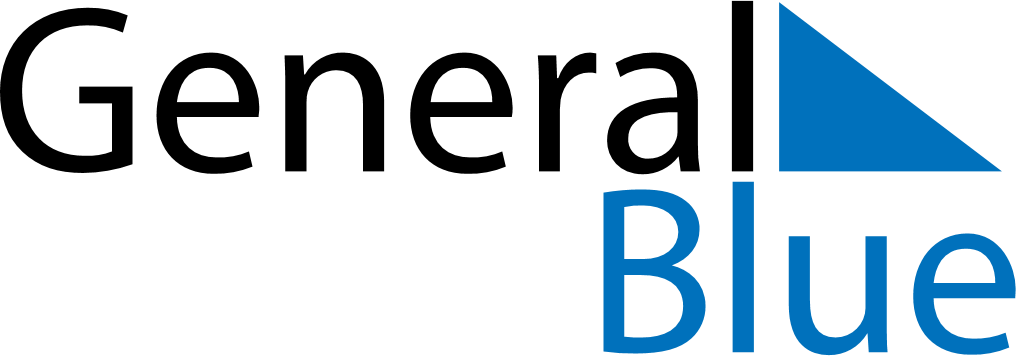 June 2024June 2024June 2024June 2024June 2024June 2024June 2024South Gladstone, Queensland, AustraliaSouth Gladstone, Queensland, AustraliaSouth Gladstone, Queensland, AustraliaSouth Gladstone, Queensland, AustraliaSouth Gladstone, Queensland, AustraliaSouth Gladstone, Queensland, AustraliaSouth Gladstone, Queensland, AustraliaSundayMondayMondayTuesdayWednesdayThursdayFridaySaturday1Sunrise: 6:30 AMSunset: 5:15 PMDaylight: 10 hours and 45 minutes.23345678Sunrise: 6:30 AMSunset: 5:15 PMDaylight: 10 hours and 44 minutes.Sunrise: 6:31 AMSunset: 5:15 PMDaylight: 10 hours and 44 minutes.Sunrise: 6:31 AMSunset: 5:15 PMDaylight: 10 hours and 44 minutes.Sunrise: 6:31 AMSunset: 5:15 PMDaylight: 10 hours and 43 minutes.Sunrise: 6:31 AMSunset: 5:15 PMDaylight: 10 hours and 43 minutes.Sunrise: 6:32 AMSunset: 5:15 PMDaylight: 10 hours and 42 minutes.Sunrise: 6:32 AMSunset: 5:15 PMDaylight: 10 hours and 42 minutes.Sunrise: 6:33 AMSunset: 5:15 PMDaylight: 10 hours and 42 minutes.910101112131415Sunrise: 6:33 AMSunset: 5:15 PMDaylight: 10 hours and 41 minutes.Sunrise: 6:33 AMSunset: 5:15 PMDaylight: 10 hours and 41 minutes.Sunrise: 6:33 AMSunset: 5:15 PMDaylight: 10 hours and 41 minutes.Sunrise: 6:34 AMSunset: 5:15 PMDaylight: 10 hours and 41 minutes.Sunrise: 6:34 AMSunset: 5:15 PMDaylight: 10 hours and 40 minutes.Sunrise: 6:34 AMSunset: 5:15 PMDaylight: 10 hours and 40 minutes.Sunrise: 6:35 AMSunset: 5:15 PMDaylight: 10 hours and 40 minutes.Sunrise: 6:35 AMSunset: 5:15 PMDaylight: 10 hours and 40 minutes.1617171819202122Sunrise: 6:35 AMSunset: 5:15 PMDaylight: 10 hours and 39 minutes.Sunrise: 6:35 AMSunset: 5:15 PMDaylight: 10 hours and 39 minutes.Sunrise: 6:35 AMSunset: 5:15 PMDaylight: 10 hours and 39 minutes.Sunrise: 6:36 AMSunset: 5:15 PMDaylight: 10 hours and 39 minutes.Sunrise: 6:36 AMSunset: 5:16 PMDaylight: 10 hours and 39 minutes.Sunrise: 6:36 AMSunset: 5:16 PMDaylight: 10 hours and 39 minutes.Sunrise: 6:36 AMSunset: 5:16 PMDaylight: 10 hours and 39 minutes.Sunrise: 6:37 AMSunset: 5:16 PMDaylight: 10 hours and 39 minutes.2324242526272829Sunrise: 6:37 AMSunset: 5:17 PMDaylight: 10 hours and 39 minutes.Sunrise: 6:37 AMSunset: 5:17 PMDaylight: 10 hours and 39 minutes.Sunrise: 6:37 AMSunset: 5:17 PMDaylight: 10 hours and 39 minutes.Sunrise: 6:37 AMSunset: 5:17 PMDaylight: 10 hours and 39 minutes.Sunrise: 6:37 AMSunset: 5:17 PMDaylight: 10 hours and 40 minutes.Sunrise: 6:37 AMSunset: 5:18 PMDaylight: 10 hours and 40 minutes.Sunrise: 6:38 AMSunset: 5:18 PMDaylight: 10 hours and 40 minutes.Sunrise: 6:38 AMSunset: 5:18 PMDaylight: 10 hours and 40 minutes.30Sunrise: 6:38 AMSunset: 5:19 PMDaylight: 10 hours and 40 minutes.